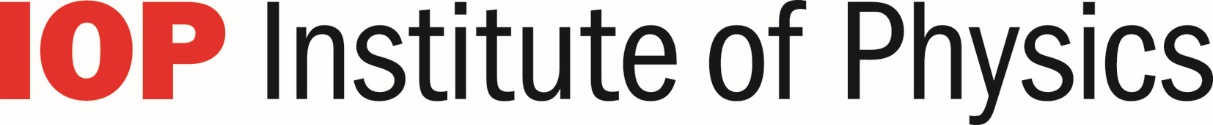 TSST COURSE AUDIT FORMThis form is designed to allow community based panels of teachers to evaluate each other's course, facilitated by the Institute of Physics.Courses which meet the required standard will be deemed to have received IOP-enabled community approval.Evaluators will be primarily looking at consistency between course objectives/outcomes and mode of delivery.  The audit form is designed to test the coherence of the course as described. Individual courses may vary in length and it is for individual participants to decide which advertised length suits their needs best.However, based on community feedback, it was felt that it would be helpful to provide some guidance as to specific aspects. Most specific recommendations are given in the Notes columns. In addition it was felt that a TSST course securing IOP approval would normally be expected to take 30-50 hours to complete, excluding unmonitored independent learning time. Please note that a course submitted for auditing will not be penalised if it does not meet a stated guideline. However, the approval panel will expect to see some justification.Institute of Physics will publish details of all community approved courses on the IOP website.Name of lead schoolCarmel College DarlingtonLead contactSara Crawshaw (scrawshaw@carmel.org.uk) or David Bailey (dbailey@carmel.org.uk)Date submittedSeptember 2018 Course summaryNotesIntended Learning Outcomes:• increase your understanding and confidence in the teaching of physics at 11-16 • develop an understanding of common misconceptions and how these can be addressed• employ the effective use of scientific models relevant to the teaching of physics• rehearse opportunities for practical work• draw on a wider range of techniques, strategies and pedagogies to improve your students’ knowledge and understanding of core concepts• understand more about the researched benefits of active learning approaches•  teach the mathematical aspects of physics with greater confidence• broaden the scope, relevance and coherence of your existing schemes of work • design, deliver and evaluate learning episodes across the secondary physics curriculumStructureThe course consists of 8 face-to-face sessions and 8 gap/post course tasks. The first and last sessions are full days (6 hrs F2F time), the 6 sessions in the middle are all 4 hours in length.  Each session is supported by approximately 1 hour pre-session reading and 1 hour post-session reading largely based on the SPT materials. Gap tasks focus on how the developed subject and pedagogical content knowledge are applied in a classroom situation. Participants are expected to work with an in-school buddy to support the reflective elements of this task. Reflective gap tasks are submitted on an online learning platform and completion of this is monitored. Please note that a second cohort runs as 6 full days of CPD, with the sessions combined. The contents, teaching time, online learning and outcomes of the second cohort are the same as the 8-instance programme.Content1. Why and how to teach Physics / Forces pt 1:    Pedagogical approaches for teaching forces, common forces and a common language to describe them, forces acting on an object which is not moving,  the importance of labelled  free-body force diagrams, using speed as an opportunity to introduce proportional reasoning.2. Forces pt 2:  Resultant force causing a change in motion, the relationship between force, mass and acceleration, distinguish between ‘third law pairs’ of forces and balanced forces, motion of a falling object by considering the forces acting upon it3. Energy (incl thermal transfer):  Scientific models to describe physical concepts, describing physical processes in terms of energy stores and transfers, the law of conservation of energy, energy transfers in a physical system, the concept of work, the difference between heat, thermal energy and temperature, evaluate practical activities to show heat transfer by conduction, convection and radiation;4. Electricity:  Student misconceptions in electricity, models for teaching electrical circuits, charging by friction and static charge, the Van der Graaff generator, and the behaviour of charges;5. Ionising radiation:  Myths and misconceptions about radioactivity, models for the decay of a radioactive material; safe practice and confidence building in the use of radioactive sources 6. Waves:  Alternative models for representing waves effects and wave properties, active learning approaches linked to the electromagnetic spectrum, practical activities to explore the properties of light;7. Space and Astronomy:  Student misconceptions about the structure of solar system and 'space objects' birth life and death of stars, red shift and the BIg Bang.8. Electromagnetism, review and presentation:  Establishing the link between electricity and magnetism, describe the creation of an electro-motive force (emf), practice a wide range of practical activities linked to electromagnetism, review and demonstrate learning journey throughout the programme.Short description of the course (e.g. objectives and expected outcomes)